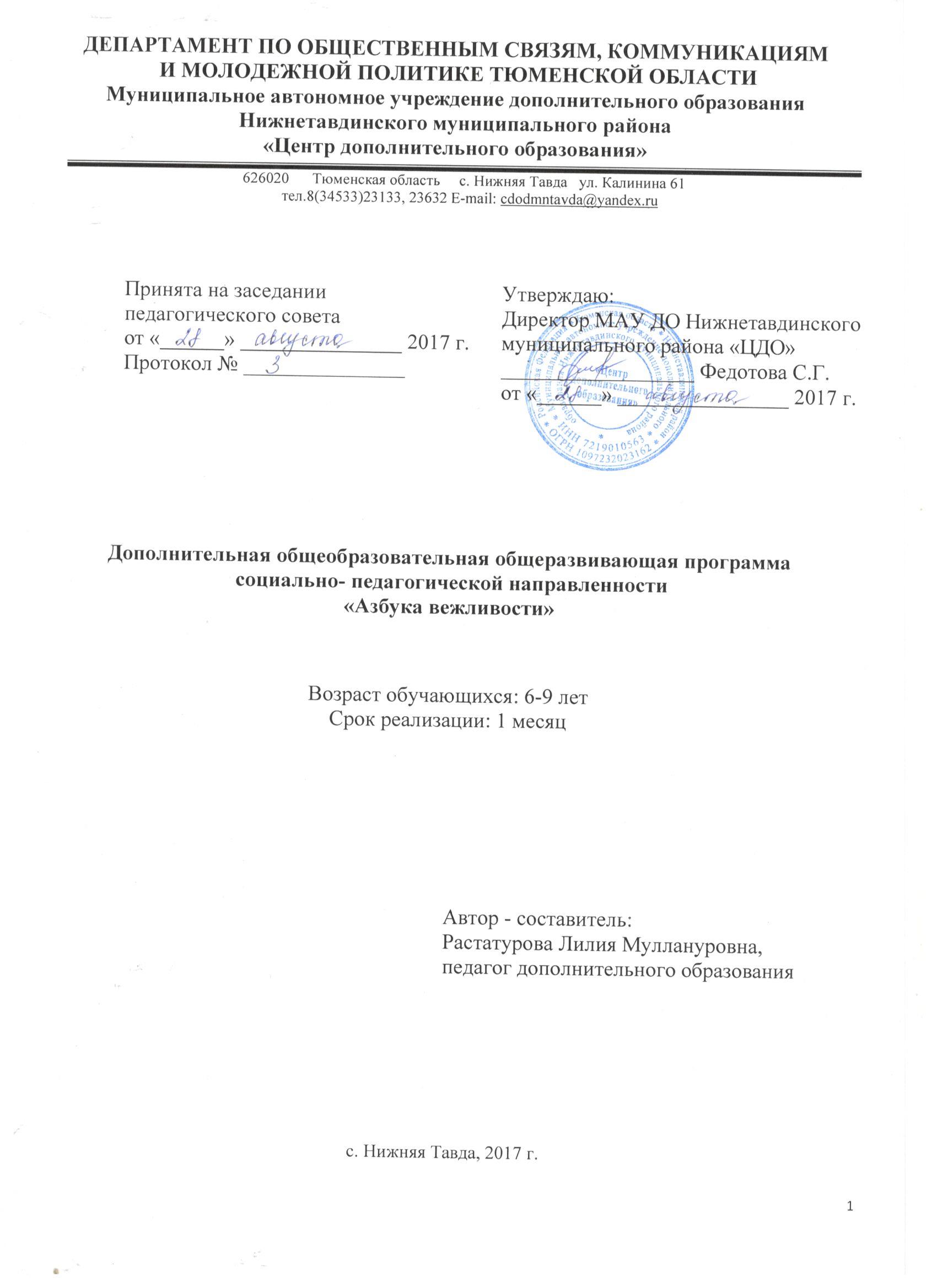 СодержаниеПаспорт программы………………………………………………………….3Пояснительная записка………………………………………………………5 Учебный план………………………………………………………………...8Календарный- учебный график……………………………………………..8Содержание учебного материала……………………………………………9 Методическое обеспечение программы…………………………………….9Требования техники безопасности в процессе реализации программы…………………………………………………………………...10 Организация мероприятий с обучающимися и родителями вне учебного плана ………………………………………………………………………...16  9. Перечень информационного и материально-технического обеспечения реализации программы………………………………………………………….17  10. Список литературы…………………………………………………………18  11. Приложение………………………………………………………………....191. Паспорт программы2. Пояснительная записка             Программа «Азбука вежливости» (далее программа) является  дополнительной общеобразовательной общеразвивающей программой  социально-педагогической направленности ознакомительного уровня.  Актуальность программы заключается в востребованности услуг по обучению детей основам этикета, нравственными нормами поведения, формированию умений правильно ориентироваться в различных жизненных ситуациях, строить гармоничные отношения с людьми и природой.Назначение программы заключается в оказании услуг, направленных на приобщение детей к богатому наследию человеческой культуры.Целью программы является формирование у обучающихся навыков культуры общения и правильного поведения в обществе.Программа является модифицированной. В ее основу заложена программа по этике «Человек и окружающий мир» Н. В. Приваловой. По содержанию деятельности программа является познавательной с элементами социальной адаптации.По уровню формирования и развития личности программа является развивающей личность – информирующей о виде деятельности и области знаний, нацеленной на получение сведений по интересующей дисциплине и формирование элементарных предметных и ключевых компетенций в определенной области знаний, на совместную и самостоятельную деятельность в сфере досуга.Отличительной особенностью данной программы является ее направленность на формирование целостного и эмоционально-образного восприятия мира и доступность для детей с различным интеллектуальным уровнем и физическим здоровьем, ориентированность на запросы детей и родителей.Исходной теоретической основой программы является положение о:–предоставлении детям возможности выбора сферы деятельности в соответствии с их возрастными особенностями и диапазоном интересов и потребностей;– воспитательном значении современного этикета (установленного порядка поведения и общения где-либо, который дает представление о моральных нормах и ценностях общества.Главная идея программы заключается в сочетании различных видов деятельности обучающихся с учётом их возрастных возможностей и ориентирует педагога на реализацию индивидуального подхода к ребёнку.Программа построена на технологии дифференцированного подхода, учитывающего возможности, способности и склонности каждого ребенка. При этом её содержание ориентировано на технологии игрового обучения.Срок реализации программы:– программа рассчитана на один месяц обучения;– общая продолжительность обучения составляет 8 часов.Режим занятий:– занятия проводятся 2 раза в неделю по 45 минут;– принимаются все желающиеВозраст обучающихся: 6 – 9 лет.Количество обучающихся в группе: 15-25 человек.Организационные формы обучения – групповые занятия с индивидуальным подходом и созданием соревновательного фона, стимулирующего повышенную работоспособность и возможность активизации индивидуального участия.Программа реализуется по безоценочной системе, через аудиторные учебные занятия, основными формами которых являются:– теоретические занятия;– практические занятия;– индивидуальные, парные, групповые и коллективные формы работы.Формы подведения итогов реализации программы:– текущий контроль в процессе проведения каждого учебного занятия, направленный на закрепление теоретического материала по изучаемой теме и формирование практических умений;– итоговый контроль осуществляется в форме мониторинга по результатам участия воспитанников в викторинах, турнирах по изучаемым темам программы.Задачи: Для реализации поставленной цели решаются следующие задачи:– познакомить воспитанников с правилами поведения и культуры общения в различных жизненных ситуациях;– развивать у детей познавательный интерес к этике поведения и общения;–научить распознавать понятия «этика», «этикет», «культура», «вежливость» и их компоненты;– способствовать формированию у воспитанников устойчивых навыков культуры поведения и общения с людьми и природой;– воспитывать такие качества, как доброта, гуманность, стремление к высоким идеалам, к творчеству.Ожидаемые результаты- обогащение личного опыта общения детей;- ориентация на выполнение нравственных норм - заповедей в процессе общения;- овладение нормами речевого этикета и культуры поведения.Формируемые компетенцииВ процессе реализации программы у воспитанников формируются следующие предметные компетенции:–уметь распознавать понятия «этика», «этикет», «культура», «вежливость»;– уметь соблюдать правила культуры поведения и общения во всех жизненных ситуациях;– знать и понимать сложности, глубину и радость искусства человеческого общения;– уметь применять навыки культуры поведения, общения и внешнего вида;– осознавать свои поступки, уметь различать «что такое хорошо и что такое плохо»;– проявлять самостоятельность в поступках, в оценке культуры речи, одежды, общения и поведения.Также в процессе реализации программы будут формироваться следующие ключевые компетенции:1. Ценностно-смысловые компетенции – уметь формулировать собственные ценностные ориентиры по отношению к изучаемому предмету; выбирать целевые установки для своих действий и поступков.2. Учебно-познавательные компетенции – уметь пояснить цель, осуществлять её реализацию, давать самооценку своей учебно-познавательной деятельности.3. Социокультурные компетенции – иметь представление о социальных нормах и ценностях; владеть этикой взаимоотношений.4. Коммуникативные компетенции – уметь выступать с устным сообщением, отвечать на вопрос; владеть такими видами речевой деятельности, как монолог и диалог; владеть способами совместной деятельности в группе, приемами действий в ситуациях общения; иметь позитивные навыки общения.5. Информационные компетенции – владеть навыками работы с различными источниками информации; осознанно воспринимать информацию, уметь выделять в ней главное и необходимое.6. Здоровьесберегающие компетенции – уметь позитивно относиться к своему здоровью; заботиться о собственном здоровье, личной безопасности.4. Учебный план 5. Календарный учебный график5.Содержание учебного материала 1.Зачем быть вежливым? (1 час)Понятие об основных правилах поведения и общения, принятых в обществе. Сферы человеческого общения. Игра «Путешествие по реке вежливости». Игровые экспресс-тесты.2. Как вести себя на улице? (1 час)Понятие «улицы». Правила дорожного движения. Игра «Помоги прохожему», игра «Светофор», игра «Дорога».3. Как вести себя в гостях? (1 час)Правила поведения в гостях: как войти в дом, как приветствовать хозяина и других гостей, как вести себя и как уходить. Ролевая игра «Хозяин и гости», игры и викторины для развлечения гостей.4.Как вести себя за столом? (1 час)Правила поведения за столом. Виды стола. Ролевые игры «Приятного аппетита», «Я за столом».5. Как надо одеваться? (1 час)Требования к одежде: мода, вкус, опрятность. Игра «Найди отличия», ролевая игра «Ситуация».6. Разговор о разговоре.  Как стать точным?  (1 час)Понятие об общении и речи. Средства общения: речь, мимика, жесты. Требования к общению. Ролевая игра «Найди лишнее…». История часов. Время и его измерение. Важность умения ориентироваться во времени, определять и контролировать время, выполнять всё вовремя. Игровые экспресс-тесты, игры, предназначенные для развития навыков точности и своевременности.7.Помни об окружающих.  (1 час)Понятие об окружающих: родственники, товарищи, знакомые, посторонние. Нормы поведения, определяющие взаимоотношения с разными группами окружающих. Ролевая игра «Знакомство» (умение быстро знакомиться с людьми, игры, предназначенные для развития навыков поведения и общения. Игра-соревнование «Мы, играя, проверяем, что умеем и что знаем».8.Заключительное занятие «Турнир вежливых» (1 час).6.Методическое обеспечение программы.Так как дети, особенно в младшем школьном возрасте, не любят и почти не воспринимают откровенные наставления и назидания, для реализации цели и задач необходимо использовать такие формы обучения, как уроки-сказки, турниры, праздники, викторины, театрализации. Применение таких форм позволит обучающимся не только быстрее усвоить обязательные правила вежливости, но и научить большей самостоятельности в поступках и мыслях, получить первые трудовые навыки.Знакомство с новым материалом необходимо завершать беседой, которая не только поможет определить уровень усвоения материала детьми, но и научить слушать собеседника, а не себя.Кроме таких бесед на занятиях создаются игровые ситуации, к примеру: «Как бы я поступил, если бы оказался в такой ситуации?». Через эти игровые ситуации проявляются внутренний мир ребенка, его характер, образ мышления. Они способствуют формированию у детей положительных качеств характера, развитию мышления ребенка, его памяти, внимания, творческих способностей.В целях расширения понятийного аппарата подбираются соответствующие теме занятия пословицы и поговорки, объясняется смысл фразеологизмов. Используется также такой методический прием, как включение детей в деятельность, в ходе которой могла бы проявиться их активность. Этому служат «домашние сочинялки», а также игры: «Доскажи словечко», «Помоги герою» и другие. 7.Требования техники безопасности в процессе реализации программыИнструкция по технике безопасности для обучающихсяМАУ ДО Нижнетавдинского муниципального района «ЦДО»Общие правила поведения для обучающихся МАУ До Нижнетавдинского муниципального района «ЦДО» устанавливают нормы поведения в здании и на территории учреждения. Обучающиеся должны бережно относиться к имуществу, уважать честь и достоинство других обучающихся и работников «Центра дополнительного образования» и выполнять правила внутреннего распорядка: соблюдать расписание занятий, не опаздывать и не пропускать занятия без уважительной причины. В случае пропуска предупредить педагога; приходить в опрятной одежде, предназначенной для занятий, иметь сменную обувь; соблюдать чистоту в Центре дополнительного образования и на территории вокруг него; беречь здание Центра дополнительного образования, оборудование и имущество; экономно расходовать электроэнергию и воду в Центре дополнительного образования; соблюдать порядок и чистоту в раздевалке, туалете и других помещениях Центра дополнительного образования; принимать участие в коллективных творческих делах Центра дополнительного образования; уделять должное внимание своему здоровью и здоровью окружающих. Всем обучающимся, находящимся в Центре дополнительного образования, ЗАПРЕЩАЕТСЯ: использовать в речи нецензурную брань; наносить моральный и физический вред другим обучающимся; бегать вблизи оконных проемов и др. местах, не предназначенных для игр; играть в азартные игры (карты, лото и т.д.); приходить в Центр дополнительного образования в нетрезвом состоянии, а также в состоянии наркотического или токсического опьянения. Курить в Центре дополнительного образования, приносить и распивать спиртные напитки (в том числе пиво), употреблять наркотические вещества; входить в Центр дополнительного образования с большими сумками (предметами), с велосипедами, колясками, санками и т.п., а также в одежде, которая может испачкать одежду других посетителей, мебель и оборудование учреждения; приносить с собой огнестрельное оружие, колющие, режущие и легко бьющиеся предметы, отравляющие, токсичные, ядовитые вещества и жидкости, бытовые газовые баллоны; пользоваться открытым огнём, пиротехническими устройствами (фейерверками, бенгальским огнём, петардами и т.п.); самовольно проникать в служебные и производственные помещения учреждения; наносить ущерб помещениям и оборудованию учреждения; наносить любые надписи в зале, фойе, туалетах и других помещениях; складировать верхнюю одежду на стульях в фойе и коридорах учреждения; выносить имущество, оборудование и другие материальные ценности из помещений Центра дополнительного образования; находиться в здании Центра дополнительного образования в выходные и праздничные дни (в случае отсутствия плановых мероприятий, занятий). Требования безопасности перед началом и во время занятий: Находиться в помещении только в присутствии педагога; соблюдать порядок и дисциплину во время занятий; не включать самостоятельно приборы и иные технические средства обучения; поддерживать чистоту и порядок на рабочем месте; при работе с острыми, режущими инструментами надо соблюдать инструкции по технике безопасности; размещать приборы, материалы, оборудование на своем рабочем месте таким образом, чтобы исключить их падение или опрокидывание; при обнаружении каких-либо неисправностей в состоянии используемой техники, прекратить работу и поставить в известность педагога;Правила поведения во время перерыва между занятиями Обучающиеся обязаны использовать время перерыва для отдыха;Во время перерывов (перемен) обучающимся запрещается шуметь, мешать отдыхать другим, бегать по коридорам, вблизи оконных проёмов и в других местах, не приспособленных для игр; - толкать друг друга, бросаться предметами и применять физическую силу для решения любого рода проблем; - употреблять непристойные выражения и жесты в адрес любых лиц, запугивать, заниматься вымогательством. - производить любые действия, влекущие опасные последствия для окружающих;Во время перемен обучающимся не разрешается выходить из учреждения без разрешения педагога. На территории образовательного учреждения Запрещается курить и распивать спиртные напитки в Центре дополнительного образования на его территории. Запрещается пользоваться осветительными и нагревательными приборами с открытым пламенем и спиралью. Правила поведения для обучающихся во время массовых мероприятий. Во время проведения соревнований, конкурсов, экскурсий, походов и т.д. обучающийся должен находиться со своим педагогом и группой. Обучающиеся должны строго выполнять все указания педагога при участии в массовых мероприятиях, избегать любых действий, которые могут быть опасны для собственной жизни и для жизни окружающихся. Одежда и обувь должна соответствовать предполагаемому мероприятию (соревнованию, конкурсу, экскурсии, походам). При возникновении чрезвычайной ситуации немедленно покинуть Центр дополнительного образования через ближайший выход. Требования безопасности в аварийных ситуациях При возникновении аварийных ситуаций (пожар и т.д.), покинуть кабинет по указанию педагога в организованном порядке, без паники. В случае травматизма обратиться к педагогу за помощью. При плохом самочувствии или внезапном заболевании сообщить педагогу или другому работнику учреждения. Правила поведения детей и подростков в случае возникновения пожара При возникновении пожара (вид открытого пламени, запах гаризадымление) немедленно сообщить педагогу. При опасности пожара находиться возле педагога. Строго выполнять его распоряжения. Не поддаваться панике. Действовать согласно указаниям работников учебного заведения. По команде педагога эвакуироваться из здания в соответствии с определенным порядком. При этом не бежать, не мешать своим товарищам. При выходе из здания находиться в месте, указанном педагогом. Старшеклассники должны знать план и способы эвакуации (выхода из здания) на случай возникновения пожара, места расположения первичных средств пожаротушения и правила пользования ими. Нельзя гасить загоревшиеся электроприборы водой. Внимание! Без разрешения администрации и педагогических работников учреждения воспитанникам не разрешается участвовать в пожаротушении здания и эвакуации его имущества. Обо всех причиненных травмах (раны, порезы, ушибы, ожоги и т.д.) обучающиеся обязаны немедленно сообщить работникам образовательного учреждения. Правила поведения детей и подростков по электробезопасности Неукоснительно соблюдайте порядок включения электроприборов в сеть: шнур сначала подключайте к прибору, а затем к сети. Отключение прибора производится в обратной последовательности. Не вставляйте вилку в штепсельную розетку мокрыми руками. Перед включением проверьте исправность розетки сети, вилку и сетевой шнур на отсутствие нарушения изоляции. Прежде чем включить аппарат внимательно ознакомьтесь с руководством по эксплуатации, и помните о мерах предосторожности: Не загораживайте вентиляционные отверстия, они необходимы для предотвращения перегрева; Во избежание несчастных случаев не включайте аппарат при снятом корпусе. При прекращении подачи тока во время работы с электрооборудованием или в перерыве работы, отсоедините его от электросети. Запрещается разбирать и производить самостоятельно ремонт самого оборудования, проводов, розеток и выключателей. Не подходите к оголенному проводу и не дотрагивайтесь до него (может ударить током.) Нельзя гасить загоревшиеся электроприборы водой. В случае возгорания электроприборов немедленно сообщите педагогу и покиньте помещение. Правила для детей и подростков по дорожно-транспортной безопасности Правила безопасности для обучающихся по пути движения в центр дополнительного образования и обратно Когда идете по улицам, будьте осторожны, не торопитесь. Идите только по тротуару или обочине подальше от края дороги. Не выходите на проезжую часть улицы или дороги. Переходите дорогу только в установленных местах, на регулируемых перекрестках на зеленый свет светофора. На нерегулируемых светофором установленных и обозначенных разметкой местах соблюдайте максимальную осторожность и внимательность. Даже при переходе на зеленый свет светофора, следите за дорогой и будьте бдительны - может ехать нарушитель ПДД. Не выбегайте на проезжую часть из-за стоящего транспорта. Неожиданное появление человека перед быстро движущимся автомобилем не позволяет водителю избежать наезда на пешехода или может привести к иной аварии с тяжкими последствиями. Переходите улицу только по пешеходным переходам. При переходе дороги сначала посмотрите налево, а после перехода половины ширины дороги направо. Когда переходите улицу, следите за сигналом светофора: красный СТОП - все должны остановиться; желтый - ВНИМАНИЕ - ждите следующего сигнала; зеленый - ИДИТЕ - можно переходить улицу. Если не успели закончить переход и загорелся красный свет светофора, остановитесь на островке безопасности. Не перебегайте дорогу перед близко идущим транспортом - помните, что автомобиль мгновенно остановить невозможно, и вы рискуете попасть под колеса. Действия при обнаружении предмета, похожего на взрывное устройство: 1. Признаки, которые могут указать на наличие взрывного устройства: наличие на обнаруженном предмете проводов, веревок, изоленты; подозрительные звуки, щелчки, тиканье часов, издаваемые предметом; от предмета исходит характерный запах миндаля или другой необычный запах. 2. Причины, служащие поводом для опасения: нахождение подозрительных лиц до обнаружения этого предмета. 3. Действия: не трогать, не поднимать, не передвигать обнаруженный предмет! не пытаться самостоятельно разминировать взрывные устройства или переносить их в другое место! воздержаться от использования средств радиосвязи, в том числе мобильных телефонов вблизи данного предмета; немедленно сообщить об обнаруженном подозрительном предмете администрации учреждения; зафиксировать время и место обнаружения подозрительного предмета; по возможности обеспечить охрану подозрительного предмета, обеспечив безопасность, находясь, по возможности, за предметами, обеспечивающими защиту (угол здания или коридора). 4. Действия администрации при получении сообщения об обнаруженном предмете похожего на взрывное устройство: убедиться, что данный обнаруженный предмет по признакам указывает на взрывное устройство; по возможности обеспечить охрану подозрительного предмета, обеспечив безопасность, находясь по возможности, за предметами, обеспечивающими защиту (угол здания или коридора); немедленно сообщить об обнаружении подозрительного предмета в правоохранительные органы; необходимо организовать эвакуацию постоянного состава и учащихся из здания и территории учреждения, минуя опасную зону, в безопасное место. Далее действовать по указанию представителей правоохранительных органов.8. Организация мероприятий с обучающимися и родителями вне учебного планаВ разделе представлен план традиционных мероприятий, организуемых для обучающихся и их родителей за рамками учебного плана для организации досуга, формирования ценностных ориентиров, профилактической работы, участия в конкурсной и соревновательной деятельности и т.д. 9.Перечень информационного и материально-технического обеспечения реализации программыДля более успешного усвоения программного материала и придания занятиям яркости, насыщенности необходимо использовать:– видеоряд, включающий иллюстрации к упражнениям– видеозаписи мультфильмов на нравственные темы– раздаточный материал– записи музыкальных произведений– элементы костюмов для инсценировок– музыкальный центр– проектор– телевизор– аудио- и видеозаписи– диски– доступ к фондам районной библиотеки–доступ к информационно-коммуникационным сетям10. Список литературы.Алешина Л.Г. О вежливости, о такте, о деликатности. – Л., 1981.Антилогова Л.Н. Основы современного этикета. - М., 2006.Байдурина А.К. У истоков этикета.- М., 2006.Безруких М.Я. и другие. Я или Правила поведения для всех – М.., 1991.Божович Л.И. Золотая книга хорошего тона.- М., 1997.Бушелева Б.В. Правила хорошего тона- М., 2006.Волченко Л.Б. Этика и этикет. – М., 2005.Гильбух Ю.З. Психодиагностика в школе. – М., 1989.Гольдин В.Е.. Этикет и речь. – Саратов, 1978.Дунцова К.Г. Этикет за столом. – М., 1990.Домострой. – М., 1991.Канторович В.Я., Ты и Вы. – М., 1970.Колесов В.В., культура речи – культура поведения.-Л.,1988Ладыгина Л.В. Воспитатель в детском доме.- М., 2006.Лутошкин А.Н. Как вести за собой.- М., 1986. Марейн К.Н Воспитательная работа в коммуне имени Ф.Э.Дзержинского.- М., 1998.Овчарова Р.В. Справочная книга школьного психолога.- М., 2002.Смолка К. Правила хорошего тона. – М., 1980. Соколова О.А. Этикет для детей дошкольного и младшего школьного возраста. – СПб., 2003.Хорват Ф., Орлик Ю. Вежливость на каждый день. – М., 1981. Шахманова А.Ш. Воспитание детей-сирот дошкольного возраста.- М., 2005.Шемшурина А.И. Этическая грамматика в начальных классах.- М., 2000Юрьев Ю.М. Разговор о важном: Этикет на каждый день. – М., 1979.Ягодинский В.Н. Наш этикет. – М., 1988.  Список литературы для детей.Гримак Л.П. Общение с собой. – М., 1991.Карзов С.В. Энциклопедия для маленьких джентльменов. –СПб., 1997.Карзов С.В. Энциклопедия для маленьких принцесс.- СПб., 1998.Коротеева Л.А. Золушка становится принцессой. (Книга для девочек).- М., 1992.Куликова Л.Н. Воспитать себя. – М., 1991.Левитан К.М. Знаете ли вы себя? – Свердловск, 1991.Муравьева О.С. Как воспитывали русского дворянина.- М., 1995.Панкеев И.А. Энциклопедия этикета для детей. – М., 2003.Пивовар В. Энциклопедия хороших манер. – СПб., 1998.Рыданова И.И. И лицо, и одежда… - Минск, 1988.Приложение  Советы для родителейВнутренняя культура человека обязательно проявляется в его каждодневном внешнем поведении. Об этом мы — взрослые — не имеем права забывать. Собственное наше поведение, наши поступки, отношение друг к другу сильнее всяких нравоучительных бесед воспитывают малышей.Поэтому спешу напомнить мамам, папам, бабушкам, дедушкам, дядям и тетям, которые вдруг почему-либо забыли некоторые правила вежливого поведения.Пожалуйста, никогда не забывайте здороваться при встрече со знакомыми людьми. При этом мужчина (или тот, кто младше) должен первым произнести приветственные слова. А женщина (или тот, кто старше) должна первой протянуть руку. Мужчина, приветствуя человека, издали, может чуть приподнять шляпу.Некрасиво, здороваясь, протягивать руку в перчатке.Войдя в дом или в кабинет к кому-нибудь, нужно поздороваться с хозяином.Войдя в помещение, мужчины (и дети) должны снимать шапки. (Исключение только магазины.) А в кино и театре головные уборы должны снимать и женщины .4.	В кино или в театре, когда нам требуется пройти на свое место мимо уже сидящих в нашем ряду зрителей, необходимо извиниться перед ними. И (обязательно) проходить лицом, а не спиной к ним.В транспорте вежливый мужчина (если только он не инвалид и не слишком стар) обязательно уступит место женщине. Тем более пожилой.В гостях, на собрании и в любом другом помещении мужчине принято садиться в том случае, когда уже сидит женщина. Чрезвычайно невежливо, когда мужчина сидя разговаривает со стоящей перед ним женщиной.В свою очередь, чтобы добиться постоянного ровно-доброжелательного, приветливо-вежливого, терпимого духа в семье, каждый папа и каждая мама должны быть людьми высокой культуры. Невозможно воспитать мужественного, благородного, честного, умеющего постоять за самого себя и за своих близких сына, если перед его глазами не будет достойного папы, дедушки или старшего брата. И в то же время под надзором ленивой, несобранной, неаккуратной неумехи-мамы едва ли вырастет аккуратная и трудолюбивая рукодельница-дочь.Свои привычки, интересы, стиль своего поведения, свое отношение к труду и к окружающим  его  людям  малыш  лепит  с  вас,  взрослых.   Дети,  особенно  маленькие, чрезвычайно наблюдательны. У них исключительная память при постоянном неосознанно-интуитивном желании всегда и во всем походить на взрослых.Уже в 3—4 года мальчик и девочка прекрасно замечают: всегда ли помогает папа снять пальто, пришедшей в дом бабушке, как тщательно мама приводит в порядок детскую комнату. Малыш видит то, как торопится по вечерам мама, стараясь успеть приготовить ужин, постирать, погладить... И как папа в это же время читает газету, или «болеет» перед телевизором... И десятки других, давным-давно привычных нам и потому давным-давно не замечаемых нами мелких домашних событий наш маленький ребенок каждодневно, каждочасно наматывает себе на ус, вбирает своей цепкой памятью. И таким образом, сам того не сознавая, воспитывается-учится на постоянных наших взрослых примерах, на нашей взрослой жизни.Вольными или невольными воспитателями маленького ребенка являются все взрослые люди, с которыми ему приходится общаться в раннем детстве. Однако естественно, что сильнее влияют на его привычки и только что закладывающийся характер наиболее близкие ему люди — члены его семьи. Те, кто уделяет малышу наибольшее внимание, ласку. И в этом случае огромное счастье для них, особенно для мальчика, когда один из таких близких, любящих его людей — отец.Быть папой — дело серьезное и чрезвычайно ответственное. Вот почему отец не имеет права (как это, к сожалению, еще до сей поры случается!) перекладывать все проблемы воспитания детей на материнские плечи, обедняя, таким образом и собственную свою душу, и душу своего ребенка. Воспитание детей в такой же степени мужское (отцовское) дело, в какой и женское (материнское). Потому, когда мы утверждаем, что всякое воспитание прежде всего начинается с обязательного самовоспитания воспитателя, — мы, конечно же, утверждаем этим и отцовскую ответственность перед ребенком. Тем более перед сыном, мальчиком, для которого, особенно в раннем возрасте, отец — идеал мужества.Именно папа своим поведением, добрым - внимательным отношением к жене и матери первый должен пробудить в маленьком мальчике чувство мужской ответственности перед любимыми женщинами, желание их защитить, помогать им.Поведение маленького сына — чаще всего зеркальное отражение отцовского поведения... Вот почему нашим папам совершенно необходимо быть честными, благородными и вежливыми людьми. Они не имеют права забывать (прежде всего, перед своими детьми) того, что они — сильная половина рода человеческого.Если мальчик видит, что его папа всегда уступает в общественном транспорте место женщинам, — сын очень скоро начнет вести себя точно так же. Если ребенок замечает, как постоянно сдержанно и воспитанно ведет себя его папа: никогда не повысит голоса, не покажет своего раздражения, какой бы усталый ни вернулся он с работы, — сын тоже станет сдерживать свои эмоции. Если мальчик систематически наблюдает, как ласково и бережно относится его папа к маме и бабушке, как часто старается он разгрузить их от бесконечных домашних «женских» забот...Когда мама торопится, больна или устала, папа без всяких ее просьб и упреков охотно берется за эту «женскую» работу: моет пол, ходит в магазин за продуктами, моет посуду и даже при случае отлично готовит обед... В подобной семье сыновья рано начинают приобщаться к работе по дому, они охотно помогают маме и бабушке. И тут стараясь как можно больше походить на папу.Умный отец разумно пользуется своим авторитетом у детей. Уважая окружающих его людей, он с уважением относится к сыну или к дочке. Никогда не оскорбит их человеческое достоинство. Не повысит на них голоса, и тем более в присутствии посторонних. Тем резче ощущает малыш отцовское недовольство, когда он (сын) совершит вдруг какой-нибудь плохой поступок: обманет, обидит слабого, нечестно обойдется с товарищем... Впрочем, хорошо воспитанный отец и тут поведет себя сдержанно и разумно. Он серьезно и строго поговорит с сыном (или с дочкой). Выскажет свое мнение относительно совершенного им проступка. А при случае даже и накажет: не возьмет мальчика с собой на прогулку, на рыбалку, отстранит его в этот вечер от любимого «мужского» домашнего дела, (По собственному опыту, уверяю вас, дорогие папы, что подобные наказания действуют гораздо сильнее окриков, к которым — при всей их оскорбительности — дети привыкают. И хуже того, человек, который постоянно оскорбляет достоинство ребенка, скоро теряет его доверие и уважение. И очередной окрик или какое-либо другое грубое наказание со стороны этого человека лишь ожесточает малыша, укрепляет в нем обиду, недоверие и неуважение к такому взрослому. Даже если это отец или мать.)Очень полезно для мальчика, когда у него — помимо общих каждодневных домашних дел и обязанностей — есть еще общее с папой (дедушкой или со старшим братом) «мужское» дело или увлечение. Таким делом может стать сооружение шведской стенки в детской комнате, или спортплощадки во дворе. Неплохо также вместе с сыном смастерить скамейку для бабушки, чтобы у нее не отекали ноги.Весной можно смастерить скворечник или дуплянку и повесить их под окошком или в ближнем лесу. Зимой сделать кормушку для птиц. Мало ли дел у настоящих мужчин! И каждое такое дело постепенно и естественно приучает маленького сына к труду, к терпению, к чувству собственной своей причастности к большому-взрослому миру людей.Влияние папы на дочь, девочку тоже достаточно велико. Умный, серьезный, добрый и умелый папа долгие годы, всю жизнь остается для дочки образцом мужского поведения. И все-таки роль матери в воспитании дочки беспредельно велика. Так как наши девочки, естественно, в своих привычках, привязанностях, вкусах, в своем отношении к дому и семье, к близким, прежде всего, равняются на собственную маму. Вот почему в семье, где воспитывается дочь, мама должна, видимо, быть человеком чрезвычайно требовательным к самой себе: вежливой, сдержанной, аккуратной, опрятной, женственной. (Впрочем имеет ли право чья бы то ни было мама быть другой?) Именно мама должна терпеливо и умело приучать маленькую дочку к обязанностям по дому. У мамы и у дочки (так же как у папы и у сына) в семье должны быть свои, «женские» общие дела, И начинаются такие дела с самого незатейливого и простого: каждый вечер дочь (перед тем как лечь спать) обязательно должна навести уют и порядок в кукольном уголке, днем — выстирать платья и фартуки своих кукол... Позднее, годам к 5—7 эти заботы станут более взрослыми, более серьезными. Но уже привыкшая к домашнему труду девочка будет исполнять их радостно и охотно.Родительские требования должны быть разумными, понятными и выполнимыми для ребенка.Ваш 4—7-летний малыш обязательно должен иметь свои домашние дела: протереть пыль, помочь бабушке убрать на кухне и вымыть посуду, насыпать корм в кормушку за окном, полить цветы, вычистить свою обувь, сходить в магазин за хлебом, привести в порядок книги и игрушки. Для того чтобы домашние обязанности сделались привычными для ребенка, разумно отвести для них постоянное время в режиме дня. И следует совершенно серьезно и достаточно требовательно относиться к проделанной малышом домашней работе. Вам, уважаемые мамы и папы, необходимо не забывать вежливо поблагодарить нашего мальчика или девочку за хорошо и старательно сделанное дело. И обязательно высказать ему замечание и, более того, потребовать, чтобы небрежно и лениво выполненная работа была им переделана заново. Тогда ребенок тоже начнет относиться к своим домашним, а позднее и ко всем прочим своим обязанностям вполне серьезно и ответственно.Таким образом, любое действие, любой родительский поступок должен иметь глубокую воспитательскую направленность. Вы не имеем права никогда, ни на минуту терять чувства своей родительской ответственности перед детьми. Даже в мелочах...Вот почему папа и мама должны много и серьезно читать, учиться думать над прочитанным. Достаточно часто бывать (вместе с детьми) в кино, театрах, в концертных залах. Вот почему сами они неустанно должны воспитывать собственный свой разум и свои чувства. Чтобы позднее передать все свое накопленное душевное богатство нашим детям. Поэтому не стоит удивляться, когда хорошо воспитанные папа и мама умудряются при всей их занятости делать по утрам зарядку, серьезно и систематически заниматься спортом. В таких семьях дети тоже очень рано начинают приобщаться к спорту. Значит, становятся здоровее и сильнее. А это очень серьезный воспитательный фактор. К физически здоровому ребенку родители могут предъявлять более серьезные требования.Достойны глубокого уважения те из родителей, которые бережно относятся к природе, доброжелательно — к окружающим их людям, с любовью и вниманием — к своим близким. Это значит — их дети впитают в себя данные качества.Конечно же, воспитывая наших мальчишек и девчонок, мы не должны забывать о наших верных помощниках — о литературе и искусстве вообще. Нужно чаще читать вместе с малышом книги и стараться обговорить, обсудить вместе с ним их содержание, дать оценку поступкам разных героев. Тогда поведение любимого положительного героя очень скоро станет мерилом «правильного, хорошего» поведения нашего малыша. Он постарается подражать своему книжному любимцу.Таким же уроком вежливости и общей культуры для малыша может стать любой просмотренный фильм или детский спектакль. (Опять-таки родители должны тут обратить внимание на поведение положительных и отрицательных героев. И обговорить конечный результат их поведения.)В повседневной, обычной нашей жизни на каждом шагу встречаются возможности для воспитания ребенка. Нужно только научиться видеть эти возможности и пользоваться ими. А главное, уважаемые мамы, папы, дедушки и бабушки, конечно же никогда не забывать, что основной пример для детского подражания — это вы сами.Задания для папы и сына1. Смастерите кормушку для птиц. Во время вашей прогулки по лесу или парку прикрепите ее к стволу дерева. Не забудьте насыпать в кормушку крупу, сухари и прочий корм.Сколотите скамеечку, на которую бабушка или мама будут ставить ноги.Сделайте нарядную кухонную доску.Задания для мам и детей1. Подремонтировать-подклеить разноцветными полосками бумаги или ткани старьте книги. Пусть они станут еще наряднее.2.	Сшить-смастерить рукавичку-хваталку.3.	Вырезать из разноцветной ткани несколько цветов и бабочек. Обвязать их яркими нитками (крючком). И у вас получатся оригинальные и нарядные столовые салфетки, которые вы положите в следующий раз перед своими друзьями-гостями.Полное название программыДополнительная общеобразовательная общеразвивающая программа социально- педагогической направленности «Азбука вежливости»Цель программыФормирование у обучающихся навыков культуры общения и правильного поведения в обществе.Адресат проектной деятельностиМуниципальное автономное учреждение дополнительного образования Нижнетавдинского муниципального района «Центр дополнительного образования»Срок реализации программы1 месяцВозраст обучающихся 6-9 летНаправление деятельности, направленность программыСоциально- педагогическаяКраткое содержание программыДополнительная общеобразовательная общеразвивающая программа «Азбука вежливости» оказывает услуги по обучению детей основам этикета, нравственными нормами поведения, формированию умений правильно ориентироваться в различных жизненных ситуациях, строить гармоничные отношения с людьми и природой.Ожидаемый результат-обогащение личного опыта общения детей;-ориентация на выполнение нравственных норм - заповедей в процессе общения;-овладение нормами речевого этикета и культуры поведения. Аннотация к программеПроблема духовно-нравственного воспитания в условиях современного общества приобрела особое значение. Потеря моральных ориентиров, обесценивание таких понятий, как совесть, честь, долг, привели к негативным последствиям в обществе: социальное сиротство, усиление криминогенности и наркомании среди подростков, потеря позитивной мотивации к учению. В Концепции духовно- нравственного развития и воспитания гражданина России определён современный национальный воспитательный идеал. Это высоконравственный, творческий, компетентный гражданин России, принимающий судьбу Отечества как свою личную, осознающий ответственность за настоящее и будущее своей страны, укорененный в духовных и культурных традициях многонационального народа Российской Федерации. Работа по духовно-нравственному воспитанию должна начинаться в младшем школьном возрасте со знакомства детей с нравственными нормами и правилами поведения и формирования моральных привычек. В детском коллективе ребенок имеет возможность проверить на собственном опыте свои знания, представления и склонности нравственного порядка, что обеспечивает переход внешних моральных требований во внутренние. Автор программыПедагог дополнительного образования Растатурова Лилия МуллануровнаПочтовый адрес организации626020, Тюменская область, с. Нижняя Тавда, ул. Калинина, д 61 Ф.И.О. руководителяорганизацииФедотова Светлана ГеннадьевнаТелефон, факс с указанием кода населенного пункта, электронный адрес организации, авторовТел. факс 8(34533)23632, тел. 8(34533)23133, cdodmntavda@yandex.ru626020, Тюменская область, Нижнетавдинский район, село Нижняя Тавда, ул. Калинина, 61.Уровень сложностиПродолжительность обучения РазделыКоличество часов Количество часов Количество часов Формы промежуточной / итоговой аттестацииУровень сложностиПродолжительность обучения РазделыВсего ТеорияПрактикаФормы промежуточной / итоговой аттестацииСтартовый (ознакомительный)1 месяц Вводное занятие. Зачем быть вежливым?10,50,5Опрос Стартовый (ознакомительный)1 месяцКак вести себя на улице?10,50,5Участие в мероприятиях (викторины и турниры по пройденным темам)Стартовый (ознакомительный)1 месяцКак вести себя в гостях?10,50,5Участие в мероприятиях (викторины и турниры по пройденным темам)Стартовый (ознакомительный)1 месяцКак вести себя за столом?10,50,5Участие в мероприятиях (викторины и турниры по пройденным темам)Стартовый (ознакомительный)1 месяцКак надо одеваться?10,50,5Участие в мероприятиях (викторины и турниры по пройденным темам)Стартовый (ознакомительный)1 месяцРазговор о разговоре. Как стать точным10,50,5Участие в мероприятиях (викторины и турниры по пройденным темам)Стартовый (ознакомительный)1 месяцПомни об окружающих. 10,50,5Участие в мероприятиях (викторины и турниры по пройденным темам)Стартовый (ознакомительный)1 месяцЗаключительное занятие «Турнир вежливых»101Участие в мероприятиях (викторины и турниры по пройденным темам)Итого:Итого:Итого:83,54,5Уровень сложности Сроки реализации, кол-во учебных недель в год Кол-во занятий в неделю, продолж. одного занятия (мин) Всего ак. ч.Ознакомительный4 недели 2 занятия в неделю по расписанию 45 минут 8Мероприятия, организуемые для обучающихся объединения и их родителейМассовые мероприятия различного уровня, в которых обучающиеся могут принять участие Конкурсные мероприятия. ноябрь- Беседы профилактической направленности- Познавательное мероприятие «Тропою творчества».- Концертная программа «Родной, единственной, любимой маме - посвящается» (День матери).Мероприятие по профилактике детского дорожного травматизма «Весёлый автомобиль»